Reconstitue la couverture de l’album.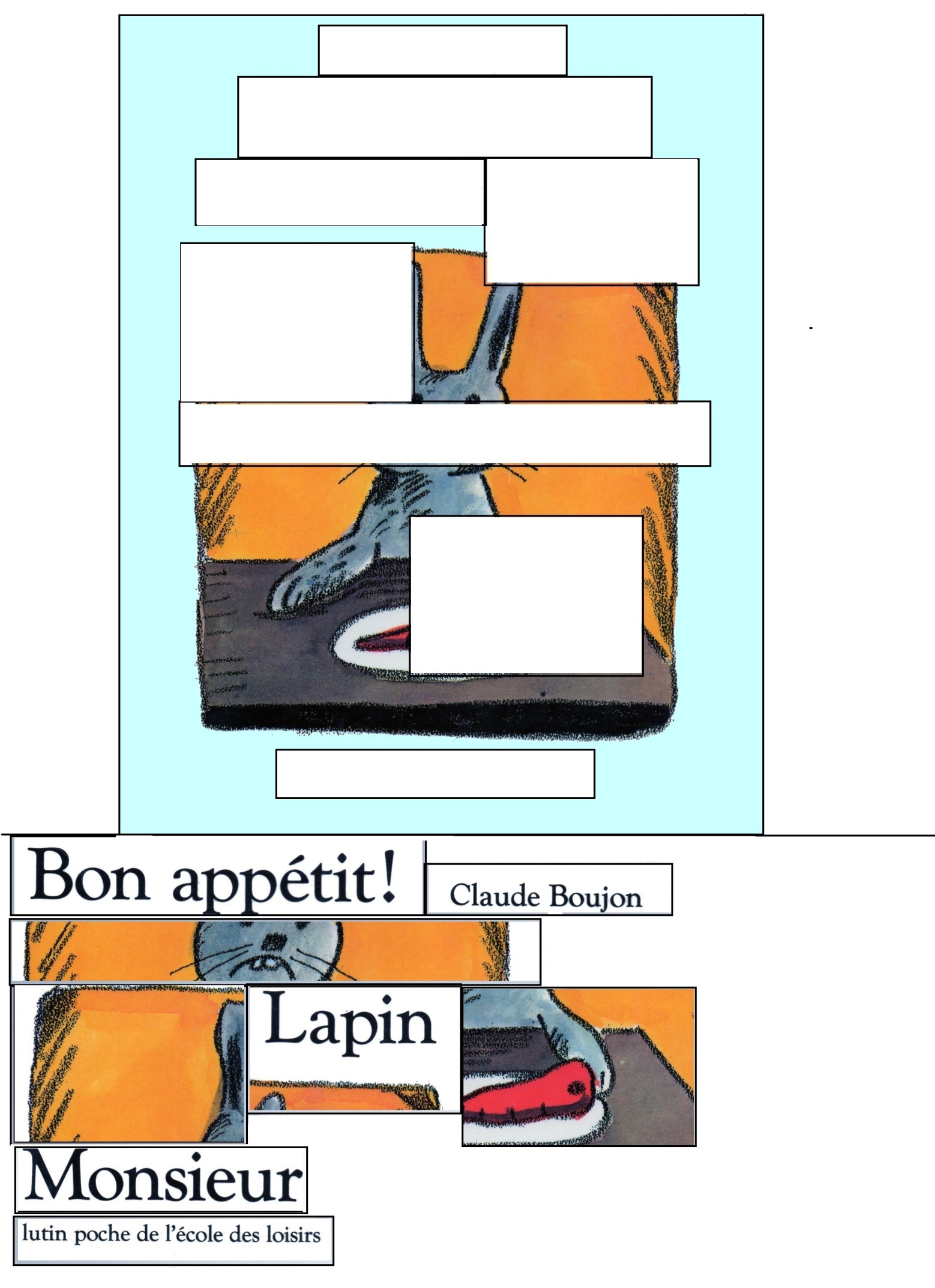 